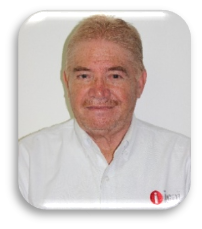 CLAVE/NIVEL DE PUESTOJD3SECTOR…PUBLICO:(1977-2017)                                                                                                          funcionario publico con diferentes niveles de responsabilidad:.  Analista, tecnico, jefe de departamento, coordinador, subdirector y director en secretarias de : prog y presupuesto. Economia, agricultura, salud, fomento agropec. Medio ambiente y organismos de: procampo y transparencia.En areas de: Estadistica, planeacion, programacion, evaluación, normatividad, estudios socio-economicos, censos nacionales agropecuarios y economicos, administrativa, recursos humanos, activo fijo y de transparencia. SECTOR PRIVADO:        consultoria : prestador de servicios profesionales.(psp)SECTOR EDUCATIVO: (1983-2017  )   catedratico facultad de mercadotecnia de la uadec (2016-2017)             catedratico titular en la facultad de economia de la uadec.                  1985-2017         catedratico en la preparatoria del  colegio la paz. De saltillo.              2003-2006 catedratico. En las escuelas de arquitectura e ingenieria civil.iepes.   1983-1984 ponente en congresos y coloquios internacionales de investigacion   en ciencias administrativas y desarrollo regional Cieslag-2015 y acacia -2016ACTIVIDADES DE CAPACITACION.   (1977-2017)Asistente a  cursos,  talleres,  seminarios ,  foros  y.congresos:                                                                                                                                                          con temas de:  proyectos de desarrollo social,  normatividad de adquisicion y obra publica,  diseño de indicadores y estándares de calidad,  planeación estratégica,  diagnostico y mapeo de procesos, planeación agropecuaria, contabilidad gubernamental, competencia económica,  programas de empleo temporal,  modernización de la administración publica,  censos nacionales, administración, proyectos productivos,  medio ambiente,   democracia  y  gobierno, transparencia,   gestion de calidad  y  de actualizacion  academica. RECONOCIMIENTOS:1.	Al merito  universitario. Por el consejo universitario de la u a de c. Diploma y medalla  “ miguel ramos arizpe”     ( 2001 ) 2.- al merito universitario, por el consejo universitario de la u a de c              diploma.     ( 2008 )   3.- al merito universitario, por   25 años al servicio de la u a de c     diploma .   (2013 )   4.- homenaje por trayectoria academica en el marco de torneo interior de futbol. facultad de economia de la uadec  (2016)Licenciatura en economia: facultad de economia de la u a de c. Titulo y cedula profesional. 1971-1976maestria en administracion y alta dirección: universidad iberoamericana unidad saltillo. (grado y cedula profesional… 2005-2007candidato a doctor en administracion y alta dirección. Facultad de ciencias de la administracion unidad saltillo de la.  U a de c.   Constancia de terminacion y carta de asignacion de  director de tesis.  (2013-2016)Diplomados:                                                                                                                                    1º.- planeacion estatal y evaluación de proyectos. Cecade- s.p.p.                           2º.- habilidades didacticas para facilitadores del aprendizaje.  Uadec.                 3º.- desarrollo regional sustentable y etica de sociedad. Uadec en convenio con la universidad de quebec.Licenciatura en economia: facultad de economia de la u a de c. Titulo y cedula profesional. 1971-1976maestria en administracion y alta dirección: universidad iberoamericana unidad saltillo. (grado y cedula profesional… 2005-2007candidato a doctor en administracion y alta dirección. Facultad de ciencias de la administracion unidad saltillo de la.  U a de c.   Constancia de terminacion y carta de asignacion de  director de tesis.  (2013-2016)Diplomados:                                                                                                                                    1º.- planeacion estatal y evaluación de proyectos. Cecade- s.p.p.                           2º.- habilidades didacticas para facilitadores del aprendizaje.  Uadec.                 3º.- desarrollo regional sustentable y etica de sociedad. Uadec en convenio con la universidad de quebec.